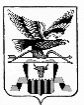 МУНИЦИПАЛЬНЫЙ РАЙОН «ЧИТИНСКИЙ РАЙОН»СЕЛЬСКОЕ ПОСЕЛЕНИЕ «ЛЕСНИНСКОЕ»АДМИНИСТРАЦИЯРАСПОРЯЖЕНИЕ11.09.2017 года               	                                                              № 27п. Лесной городокОб определении порядка общественного обсуждения проекта муниципальной программы«Формирование современной городской среды на 2018-2022гг» и утверждении порядка представления, рассмотрения и оценкипредложения заинтересованных лицо включении общественных территорий в муниципальную программу
	в целях обеспечения реализации мероприятий приоритетного проекта "Формирование комфортной городской среды" на территории  сельского поселения «Леснинское», в соответствии с Федеральным законом "Об общих принципах организации местного самоуправления в Российской Федерации", постановлением Правительства Российской Федерации от 10 февраля 2017 года № 169 "Об утверждении Правил предоставления и распределения субсидий из федерального бюджета бюджетам субъектов Российской Федерации на поддержку государственных программ субъектов Российской Федерации и муниципальных программ формирования современной городской среды", на основании Устава сельского поселения «Леснинское»:1. Утвердить порядок проведения общественного обсуждения проекта муниципальной программы «Формирование современной городской среды на территории сельского поселения «Леснинское» на 2018-2022гг.» (Приложение № 1).2. Утвердить Порядок представления, рассмотрения и оценки предложений заинтересованных лиц к проекту муниципальной программы «Формирование современной городской среды на территории сельского поселения «Леснинское» на 2018-2022гг.» (Приложение № 2).3. Утвердить Порядок представления, рассмотрения и оценки предложений заинтересованных лиц о включении общественных территорий п. Лесной городок в муниципальную программу «Формирование современной городской среды на территории сельского поселения «Леснинское» на 2018-2022гг.»  (Приложение № 3).4. Утвердить Порядок представления, рассмотрения и оценки предложений заинтересованных лиц о включении дворовых территорий в муниципальную программу «Формирование современной городской среды на территории сельского поселения «Леснинское» на 2018-2022гг.» (Приложение № 4).Глава сельского поселения«Леснинское»							Г.В. НемеровПриложение № 1к распоряжению администрациисельского поселения «Леснинское» от 11.09.2017 г № 27ПОРЯДОКпроведения общественного обсуждения проекта муниципальной программы «Формирование современной городской среды на территории сельского поселения «Леснинское» на 2018-2022гг.»Настоящий порядок устанавливает структуру проведения общественного обсуждения муниципальной программы «Формирование современной городской среды на территории сельского поселения «Леснинское» на 2018-2022гг.»  (далее – общественное обсуждение).В общественном обсуждении проекта муниципальной программы могут принимать участие граждане, юридические лица, общественные организации, органы государственной власти и местного самоуправления. Общественное обсуждение проекта муниципальной программы проводится с целью:- информирования населения сельского поселения «Леснинское» о разработанном проекте программы;- выявления и учета общественного мнения по теме, вопросам и проблемам, на решение которых будет направлен проект;- оценки предложений заинтересованных лиц.4. Организация общественного обсуждения проекта программы, оценки предложений заинтересованных лиц к проекту программы, поступивших в рамках общественного обсуждения, контроля и реализации программы осуществляется Общественной комиссией сельского поселения «Леснинское».5. Для проведения общественного обсуждения Администрацией поселения размещается на официальном сайте поселения:- текст проекта программы, вынесенный на общественное обсуждение;- уведомление о проведении общественного обсуждения проекта программы, содержащее информацию о сроке приема предложений по проекту программы и способах их представления, адрес для представления предложений, телефоны ответственных лиц, осуществляющих прием предложений по проекту программы.6. Общественное обсуждение проекта программы осуществляется путем направления предложений заинтересованных лиц к программе в соответствии с Порядком представления, рассмотрения и оценки предложений заинтересованных лиц к проекту муниципальной программы.7. Общественное обсуждение проекта программы проводится в срок не менее 30 календарных дней со дня официального опубликования (обнародования).8. Рассмотрение и оценка предложений заинтересованных лиц к проекту программы осуществляется Общественной комиссией в соответствии с порядком представления, рассмотрения и оценки предложений заинтересованных лиц к проекту муниципальной программы.9. Общественное обсуждение проекта муниципальной программы может проводиться с использованием следующих форм: анкетирование, опросы и пр.10. Результаты общественного обсуждения учитываются при рассмотрении Общественной комиссией поступивших предложений по проекту программы.____________________Приложение № 2к распоряжению администрациисельского поселения «Леснинское» от 11.09.2017 г № 27Порядокпредставления, рассмотрения и оценки предложения заинтересованных лиц к проекту муниципальной программы «Формирование современной городской среды на территории сельского поселения «Леснинское» на 2018-2022гг»1. Предложения к проекту муниципальной программы «Формирование современной городской среды на территории сельского поселения «Леснинское» на 2018-2022гг» направляются в Общественную комиссию по обеспечению реализации проекта «Формирование современной городской среды на территории сельского поселения «Леснинское» на 2018-2022гг» по адресу п. Лесной городок, ул. Центральная, 40А, 33 с 8-00 до 16-00, перерыв с 12-00 до 13-00 в письменном виде.2. Общественная комиссия осуществляет оценку предложений заинтересованных лиц к проекту программы на заседаниях комиссии. Результаты оценки предложений заинтересованных лиц отражаются в протоколах заседаний комиссии.3. Не подлежат рассмотрению предложения:- в которых не указаны фамилия, имя, отчество участника общественного обсуждения проекта;- не поддающиеся прочтению;- экстремистской направленности;- содержащие нецензурные либо оскорбительные выражения;- поступившие по истечении установленного срока проведения общественного обсуждения.4. Комиссия осуществляет оценку предложений заинтересованных лиц к проекту программы на заседании Комиссии в срок не более 3 рабочих дней со дня окончания общественного обсуждения проекта программы.______________________Приложениек Порядку представления, рассмотрения и оценки предложения заинтересованных лиц к проекту муниципальной программы «Формирование современной городской среды на территории сельского поселения «Леснинское» на 2018-2022гг»Форма предложенияВ Общественную комиссию сельского поселения«Леснинское» по обеспечению реализацииПриоритетного проекта«Формирование современной городской среды на 2018-2022гг»на территории сельского поселения «Леснинское»От_____________________Ф.И.О., адрес, телефон	Предложение к проекту муниципальной программы «Формирование современной городской среды на территории сельского поселения «Леснинское» на 2018-2022гг» по благоустройству дворовых территорий:Дата____________Подпись_________Приложение № 3к распоряжению администрациисельского поселения «Леснинское» от 11.09.2017 г № 27Порядокпредставления, рассмотрения и оценки предложений заинтересованных лиц о включении общественных территорий п. Лесной городок в муниципальную программу «Формирование современной городской среды на территории сельского поселения «Леснинское» на 2018-2022гг»1. Общие положенияНастоящий порядок разработан в целях формирования современной городской среды на территории сельского поселения «Леснинское» путем благоустройства общественной территории и определяет порядок и сроки представления, рассмотрения и оценки предложений граждан, организаций на включение в адресный перечень, на которых планируется благоустройство, в муниципальную программу.Под общественными территориями понимаются территории общего пользования соответствующего функционального назначения, которыми беспрепятственно пользуется неограниченный круг лиц (парки, скверы, улицы…)Адресный перечень всех общественных территорий, нуждающихся в благоустройстве, формируется отбором предложений на включение общественных территорий в адресный перечень.Заинтересованными лицами на включение в адресный перечень выступают граждане, юридические лица, общественные организации.Отбор предложений на включение в адресный перечень осуществляется Общественной комиссией сельского поселения «Леснинское» по обеспечению реализации приоритетного проекта «Формирование современной городской среды на 2018-2022гг».Организатором отбора общественных и дворовых территорий выступает Администрация сельского поселения «Леснинское».2. Условия включения общественной территории в адресный переченьДля включения общественной территории в адресный перечень должны соблюдаться следующие условия:- общественная территория должна являться востребованной: наличие значительной, имеющей возможность доступа к данной территории целевой аудитории, потребностям которой она соответствует (дети, молодые мамы с колясками, учащиеся, иные группы, сегментированные по возрастным и социальным признакам);- существование постоянно действующих факторов, способствующих притоку посетителей на данную территорию;- на общественной территории имеется возможность для проведения досуга и культурно-массовых мероприятий.3. Порядок представления предложений (заявок)Решение о проведении отбора общественных территорий принимается Администрацией сельского поселения «Леснинское».Срок подачи предложений (заявок) должен составлять не менее 20 календарных дней с момента размещения сообщения о проведении отбора на сайте Администрации поселения.Предложение (заявка) на включение общественной территории в муниципальную программу «Формирование современной городской среды на 2018-2022гг» подается заинтересованным лицом в Общественную комиссию по форме согласно Приложению к настоящему Порядку в срок, установленный в сообщении о проведении отбора общественных территорий.	В предложении (заявке) должны быть указаны:	- местоположение общественной территории;	- перечень работ, предлагаемых к выполнению на общественной территории;	- информация по размещению на общественной территории видов оборудования, иных материальных объектов и элементов благоустройства;	- информация по стилевому решению, в т.ч. по типам озеленения, освещения.	Предложение (заявка) регистрируется секретарем Общественной комиссии в журнале регистрации заявок, который делает отметку на предложении (заявке) о получении предложения с указанием даты и времени ее получения.Каждое предложение (заявка) регистрируется отдельно. Предложения, поступившие после установленного срока, не рассматриваются.4. Порядок рассмотрения и оценки предложенийРассмотрение представленных предложений и их оценка на соответствие условиям включения в адресный перечень, осуществляются Общественной комиссией в срок не более 3-х рабочих дней с момента окончания срока подачи предложений.Для принятия решения Общественная комиссия вправе запрашивать в Администрации поселения необходимые сведения.По итогам отбора предложений Общественная комиссия составляет протокол рассмотрения и оценки предложений на участие в отборе предложений.Предложение (Заявка) отклоняется Общественной комиссией в случаях:- представления предложения с нарушением сроков, установленных настоящим Порядком;- несоответствия предлагаемой общественной территории условиям, установленным в разделе 2 настоящего Порядка.Отбор признается несостоявшимся в случаях:- отклонены все предложения;- не подано ни одного предложения;- подано только одно предложение.В случае если по окончании срока подачи предложений (заявок) подано только одно предложение (заявка), Общественная комиссия признает отбор несостоявшимся и рассматривает указанное предложение (заявку).Если данное предложение(заявка) соответствует требованиям и условиям настоящего Порядка, общественная территория включается в адресный перечень.Протокол рассмотрения и оценки предложений (заявок) подписывается всеми членами Общественной комиссии, присутствовавшими на заседании, направляется в течение 1 рабочего дня в Администрацию сельского поселения и размещается на официальном сайте поселения в сети Интернет.Для определения очередности благоустройства общественных территорий проводится интерактивное голосование на официальном сайте поселения.Сформированный в результате отбора предложений адресный перечень общественных территорий размещается на официальном сайте поселения.В течение 10 календарных дней со дня опубликования сообщения заинтересованные лица осуществляют интерактивное голосование путем выбора в адресном перечне одной общественной территории, нуждающейся в благоустройстве в первую очередь.Общественная комиссия в течение 2 рабочих дней после завершения голосования подводит итоги голосования и присваивает порядковые номера общественным территориям с учетом оценки в совокупности поданных голосов за каждую общественную территорию. Меньший порядковый номер присваивается общественной территории, набравшей большее количество голосов.По результатам голосования Общественная комиссия определяет очередность благоустройства общественных территорий.Подписанный протокол Общественной комиссии по итогам голосования направляется в Администрацию сельского поселения.Сформированный адресный перечень общественных территорий включается в проект муниципальной программы._________________________Приложениек Порядку представления, рассмотренияи оценки предложений заинтересованных лицо включении общественных территорийв муниципальную программу«Формирование современной городскойсреды на территории сельского поселения «Леснинское» на 2018-2022гг.»ФОРМАПредложения (заявки)В Общественную комиссию сельскогопоселения «Леснинское»по обеспечению реализацииприоритетного проекта «Формирование комфортнойгородской среды»от ______________________________Предложение (заявка)На включение общественной территории сельского поселения «Леснинское» в муниципальную программу «Формирование современной городской среды на территории сельского поселения «Леснинское» на 2018-2022гг»Прошу рассмотреть возможность включения общественной территории сельского поселения «Леснинское»__________________________________________________________Наименование общественной территории__________________________________________________________,Расположенной по адресу: ____________________________________В адресный перечень для выполнения работ по благоустройству данной территории.1) Перечень работ, предлагаемых к выполнению на общественной территории:2) Информация по размещению на общественной территории видов оборудования, иных материальных объектов и элементов благоустройства:3). Информация по стилевому решению, в т.ч. по типам озеленения общественной территории, освещения и осветительного оборудования:4). Проблемы, на решение которых направлены мероприятия по благоустройству общественной территории:	К настоящему предложению прилагаются следующие документы: информация, материалы, содержащие визуальное изображение предлагаемого благоустройства, эскизный проект благоустройства общественной территории с указанием перечня работ по благоустройству, перечень объектов благоустройства, предлагаемых к размещению на общественной территории.Подпись:Заявка зарегистрирована:______________________________Приложение № 4к распоряжению администрациисельского поселения «Леснинское» от 11.09.2017 г № 27ПОРЯДОКпредставления, рассмотрения и оценки предложений заинтересованныхлиц о включении дворовых территорий в программу «Формированиекомфортной городской среды на территории сельского поселения «Леснинское» на 2018-2022гг»1. Настоящий Порядок разработан в целях формирования современной городской среды на территории сельского поселения «Леснинское» путем благоустройства дворовых территорий и определяет порядок предоставления, рассмотрения и оценки предложений заинтересованных лиц о включении дворовых территорий в программу «Формирование комфортной городской среды на 2018-2022гг», подлежащих благоустройству.2. В целях реализации настоящего Порядка используются следующие основные понятия:-  Дворовая территория - совокупность территорий, прилегающих к многоквартирным домам, с расположенными на них объектами, предназначенными для обслуживания и эксплуатации таких домов, и элементами благоустройства этих территорий, в том числе парковками (парковочными местами), тротуарами и автомобильными дорогами, включаяавтомобильные дороги, образующие проезды к территориям, прилегающим кмногоквартирным домам.- Заинтересованные лица - собственники помещений в многоквартирных домах, собственники иных зданий и сооружений, расположенных в границах дворовой территории, подлежащей благоустройству.3. В целях осуществления благоустройства дворовой территории заинтересованные лица вправе выбрать виды работ, предполагаемые к выполнению на дворовой территории, из следующих перечней:3.1. Минимальный перечень работ:- ремонт дворовых проездов;- обеспечение освещения дворовых территорий;- установка скамеек;- установка урн.3.2. Дополнительный перечень работ:- оборудование детских и (или) спортивных площадок;- оборудование автомобильных парковок;- озеленение территорий;- оборудование мест отдыха;- установка ограждений высотой не более 0,7 м.4. Заинтересованные лица вправе представлять предложения о включении дворовых территорий в программу, включающие виды работ из минимального перечня работ и (или) дополнительного перечня работ.5. Выполнение видов работ из дополнительного перечня работ осуществляется в рамках программы при условии финансового участия(софинансирования) заинтересованных лиц в выполнении указанных видов работ в размере не менее 5 % от общей стоимости соответствующего вида работ.6. В программу подлежат включению дворовые территории исходя из даты представления предложений заинтересованных лиц при условии их соответствия установленным требованиям, оформленным в соответствии с требованиями действующего законодательства и в пределах лимитов бюджетных ассигнований, предусмотренных программой.7. Поступившие заявки заинтересованных лиц регистрируются в день их поступления в журнале регистрации заявок с указанием порядкового регистрационного номера, даты и времени представления заявки, адреса многоквартирного дома, дворовая территория которого предлагается к благоустройству, фамилии, имени, отчества представителя. На обоих экземплярах заявки проставляется регистрационный номер, дата и времяпредставления заявки. Один экземпляр заявки возвращается заявителю.________________________Приложение к Порядку В администрацию сельскогоПоселения «Леснинское» От ____________________________________________________________(указывается фамилия, имя, отчество представителя)проживающий (ая) по адресу:______________________________________________________________номер контактного телефона:_______________________________ЗАЯВКАо включении дворовой территории в программу	Прошу включить дворовую территорию многоквартирного дома ___________________________________________________________________________________________________________________________________________(указать адрес многоквартирного дома)в муниципальную программу «Формирование комфортной городской среды на территории сельского поселения «Леснинское» на 2018-2022гг» для благоустройства дворовой территории.	Приложение:	1. Оригинал протокола(ов) общего собрания собственников помещений в многоквартирном доме, решений собственников зданий и сооружений.	2. Схема с границами территории, предлагаемой к благоустройству (приналичии).	3. Фотоматериалы, подтверждающие отсутствие или ненадлежащее состояние соответствующих элементов благоустройства, дворовых территорий (при наличии).Представитель ______________________ __________________№№ ппВиды работ по благоустройствуКоличество/объем